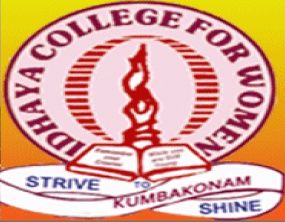 இதயா மகளிர் கல்லூரி ,கும்பகோணம்.முனைவர் அ.சுனோலியா,உதவிப்பேராசிரியர்,தமிழ்த்துறை,இதயா மகளிர் கல்லூரி ,கும்பகோணம்.IIஎம்.ஏ .தமிழ்சைவமும் தமிழும் (P16TAE4A)இரண்டாம் பருவம்அலகு 4சைவ சமய புறச் சந்தான குரவர்கள்        சந்தான குரவர்கள் சைவ சமயத்தின் அன்பு, பக்தி நெறியை வளர்த்த நாயன்மார்கள் போன்று அறிவு நெறியை வளர்த்தவர்கள் ஆவர். இவர்களை சைவ சமய சந்தானாசாரியார்கள் என்றும் அழைப்பதுண்டு.  சந்தான குரவர்களை அகச்சந்தான குரவர்கள், புறச்சந்தான குரவர்கள் என இருவகையினர்.அகச்சந்தான குரவர்:        திருக்கைலாய பரம்பரையிலிருந்து தொடங்கும் திருநந்திதேவர், சனற்குமாரர், சத்தியஞான தரிசினிகள், பரஞ்சோதியார் ஆகிய நால்வரும் அகச்சந்தான குரவர்கள்.  திருகைலாய பரம்பரை என்பது குரு தக்‌ஷினாமுர்த்தியை குருவாக கொண்டு ஆரம்பித்தது. நேரடியாக கைலாயத்துடன் தொடர்பு கொண்டமையால் இவர்களை அகச்சந்தான குரவர் என்று அழைக்கின்றனர்.புறச்சந்தான குரவர்:      அகச்சந்தான குரவர்களில் நான்காமவராகிய பரஞ்சோதியாரின்   சீடராகிய  மெய்கண்ட தேவர், அருணந்தி சிவாச்சாரியார், மறைஞானசம்பந்தர்,  உமாபதி சிவாச்சாரியார்   ஆகிய நால்வரும் புறச்சந்தான குரவர்கள் ஆவர்.  சைவர்களால் புறச் சந்தான குரவர்கள் எனப் போற்றப்படும் நால்வருள் முதன்மையானவர்  மெய்கண்டார். சைவ சித்தாந்த  நூல்களுள் தலையாய சிவஞான  போதத்தை இயற்றியவர்.மெய்கண்டதேவர், திருவெண்ணெய்நல்லூரில், சைவ வெள்ளாளர்  அதாவது  ஒளியர்        குலத்தில் பிறந்தவர்.  கிபி 13 ஆம் நூற்றாண்டின்  முற்பகுதியில் வாழ்ந்தவராகக் கருதப்படுகிறார். இவர் பரஞ்சோதி முனிவர் என்னும் பெரியாரிடம் ஞானோபதேசம் பெற்றவர். இவர் சைவ சித்தாந்தக் கோட்பாடுகளைத் தமிழில் வெளிக்கொணர்ந்த மாணவர் பரம்பரையை உருவாக்கியவர். இவரிடம் 49 மாணவர்கள் கல்வி கற்றனர். இவர்களுள் அருணந்தி சிவாச்சாரியார் தலை சிறந்தவர்.      மெய்கண்டார் தன்  குருவான பரஞ்சோதியார் உபதேசித்த சிவஞான சூத்திரங்களைத் தமிழில் அருளிச் செய்தார் மெய்கண்டார். அதற்கு அவரே வார்திகமும் அருளிச் செய்தார். அந்த நூல் சிவஞான போதம் என்று வழங்கலாயிற்று. (மெய்கண்ட சாத்திரங்களுள் முதலாவதாக விளங்கும் நூல்). அந்த நூலே பிற்காலத்தில் திரு அவதாரம் செய்தருளிய சந்தான ஆசாரியர்களின் சைவ சித்தாந்த நூல்களுக்கு ஆதாரமான நூலாக அமைந்தது.அருணந்தி சிவாசாரியார் :        அருணந்தி சிவாசாரியார்  (கி.பி. 1180-1275)  திருவாவடுதுறை ஆதீன பரம்பரையில் வந்தவர்.   சைவர்களால், சந்தானகுரவர்களுள் ஒருவராக,  மெய்கண்ட தேவருக்கு  அடுத்த நிலையில் வைத்து மதிக்கப்படுகிறார்.  சந்தான குரவர்களில் ஒருவர். சிவஞான சித்தியார், இருபா இருபது ஆகிய நூல்களை இயற்றியவர். சைவ சித்தாந்த நூல்களுள் தலையாயதாகக் கருதப்படும்  சிவஞானபோதத்தை   இயற்றியவரான  மெய்கண்ட தேவரை இவர் ஆசிரியராகக் கொண்டார்.      அருணந்தி சிவாசாரியார்   தமிழ் நாட்டில்  திருத்துறையூர்  என்னும் ஊரில் ஆதிசைவர் குடும்பத்தில் பிறந்தவர். இவர் இளம் வயதிலே  இலக்கண,  இலக்கிய  நூல்கள் பலவற்றையும் கற்றுத் தேர்ந்ததுடன், சைவ சித்தாந்தக் கோட்பாடுகளில் சிறந்த அறிவு கொண்டவராகவும் தான் அறிந்ததை மற்றவர்களுக்கு உணர்த்தும் திறமை பெற்றவராகவும் இருந்தார்.     மெய்கண்டாரின் தலைமை மாணவனாகத் திகழ்ந்த இவர், அவரால் இயற்றப்பட்ட தலை சிறந்த சைவ சித்தாந்த நூலான சிவஞான போதத்தைத் தழுவி, சிவஞான சித்தியார் என்னும் நூலை இயற்றினார். இந் நூலின் சிறப்புக்கு, சிவத்தின் மேல் தெய்வமில்லை சிவஞான சித்திக்கு மேல் சாத்திரம் இல்லை என்று வழங்கும் பழமொழியே சான்றாகும். மறைஞானசம்பந்தர்:     மறைஞானசம்பந்தர் 16ஆம் நூற்றாண்டில் சிதம்பரத்தில் வாழ்ந்தவர். சந்தான குரவர் மரபில் அருணந்தி சிவாச்சாரியாரின் சீடராக விளங்கியவர். மெய்கண்ட தேவரைப் போன்று பக்குவ நிலையை எய்திய மறைஞானசம்பந்தர் சைவசித்தாந்த வளர்ச்சிக்குப் பங்களிப்புச் செய்துள்ளார். மறைஞானசம்பந்தரின் சைவப் பணிகளுள் பிரதானமானது சைவசித்தாந்த தத்துவ உண்மைகளை எளிமையான வடிவில் போதித்தமையாகும். தனக்கு முன்னர் வாழ்ந்த மெய்கண்டதேவர், அருணந்தி சிவாச்சாரியார் ஆகியோர் அருளிய சித்தாந்த நூல்களாகிய சிவஞானபோதம், சிவஞான சித்தியார், இருபா இருபஃது ஆகிய நூல்களைக் கற்று அவை கூறும் சித்தாந்த உண்மைகளை தம் மாணக்கருக்குக் கற்பித்தார்.     மறைஞானசம்பந்தரது பெருமைகளையும், அவரது சைவ சித்தாந்தப் பணிகளையும், இவரின் சீடராகிய உமாபதி சிவாச்சாரியார் தனது நூல்கள் வாயிலாக வெளிப்படுத்தியுள்ளார். சந்தான குரவர் நால்வருள் மறைஞானசம்பந்தர் மட்டுமே சித்தாந்த நூல்கள் எதனையும் எழுதவில்லை. ஆயினும் அண்மைக் காலங்களில் அறிஞர்கள் பலரால் மேற்கொள்ளப்பட்ட ஆய்வு முடிவுகளின்படி மறைஞானசம்பந்தர் "சதமணிக்கோவை" என்ற பிரமாண நூலை எழுதியதாகவும் அது "சித்தாந்தஞானபோதம்" என அழைக்கப்பட்டதாகவும் கூறுகின்றனர். அத்தோடு தஞ்சாவூர் சரஸ்வதி மஹால் நூல் நிலையத்தில் காணப்படும் "சகஸ்ர நாம பாஷ்யம்" என்னும் உரை நூலையும் இவரே எழுதியுள்ளார் என அறிஞர்கள் கருதுகின்றனர்.உமாபதி சிவாசாரியர்:உமாபதி சிவாசாரியர்,  சைவ சித்தாந்த  நூலாசிரியர்களுள் முக்கியமானவர்.  நாயன்மார்களுக்குப்  பின் சைவ சித்தாந்தக் கோட்பாடுகளைப் பரப்பியவர்களுள் முக்கியமானவராக இவர் விளங்குகிறார். சைவர்களால்  சந்தான குரவர்கள்  என போற்றப்படும் நால்வருள் இவரும் ஒருவர். மெய்கண்ட சாத்திரங்கள்  எனப்படும், சைவ சித்தாந்த நூல்கள் பதினான்கில் சிறிதும் பெரிதுமான எட்டு நூல்களை இயற்றியவர்.13 ஆம் நூற்றாண்டின் இறுதிப்பகுதியிலும்,    14 ஆம் நூற்றாண்டின் முற் பகுதியிலும் வாழ்ந்த இவர்  சிதம்பரத்திலே  தில்லைவாழ் அந்தணர் மரபில் பிறந்தவர். இவர் மெய்கண்ட தேவரின்  மாணவரான  மறைஞான சம்பந்தரைக் குருவாகக் கொண்டு அவரிடம் சைவ நூல்களைப் பயின்றவர்.நூல்கள்:            மெய்கண்டசாத்திரங்களுள் அடங்கும், சிவப்பிரகாசம், திருவருட் பயன், வினா வெண்பா, போற்றிப் பஃறொடை,  கொடிக்கவி,  நெஞ்சுவிடுதூது,  உண்மை நெறி விளக்கம், சங்கற்ப நிராகரணம் என்னும் எட்டு நூல்கள் இவரால் இயற்றப்பட்டவை.           இவை தவிர, சேக்கிழாரின் திருத்தொண்டர் புராணத்தைச் சுருக்கித் திருத்தொண்டர் புராண சாரம் என்னும் பெயரிலும், சேக்கிழாரின் வரலாற்றைச் சேக்கிழார் புராணம் என்னும் பெயரிலும் எழுதினார். சிதம்பரம் கோயிலின் வரலாற்றைக் கோயிற் புராணம் என்னும் பெயரில் 100 பாடல்களால் பாடியுள்ளார். திருமுறை கண்ட புராணம், திருப்பதிக் கோவை என்னும் பிரபந்தங்களும் இவரால் இயற்றப்பட்டவையே. இவர் வடமொழியிலும் திறமை பெற்றிருந்ததால், அம் மொழியிலிருந்த பௌஷ்கராகமத்துக்குப் பௌஷ்கர சங்கிதா பாஷ்யம் என்னும் பெயரில் தெளிவுரையும் எழுதியுள்ளார்.கொடிக்கவி பாடிய வரலாறு:              சிதம்பரம் கோயிலில் பூசை செய்யும் உரிமை கொண்ட தில்லை மூவாயிரவர்களுள் ஒருவர். இவர் தீட்சிதர் அல்லாதவரான ஒருவரைத் தனது குருவாகக் கொண்டார். இதனால் தில்லைவாழ் அந்தணர்கள் இவரைத் தங்கள் சமுதாயத்திலிருந்து நீக்கியதுடன் கோயிலில் பூசை செய்யும் உரிமையையும் மறுத்தனர். இதனால் இவர் சிதம்பரத்தை விட்டு நீங்கி வேறிடத்தில் வாழ்ந்துவந்தார். அடுத்த தடவை கோயிலில்  கொடியேற்றுவதற்கென  இவருடைய முறை வந்தபோது அதற்கான உரிமை இன்னொரு அந்தணருக்கு வழங்கப்பட்டது. எனினும் அவர்        ஏற்றும்போது கொடி ஏறவில்லையாம். அப்போது சிவபிரானின் திருவருளால் உண்மை உணர்ந்த அந்தணர்கள் உமாபதி சிவத்தை வரவழைத்துக் கொடியேற்றும்படி கேட்டுக் கொண்டனராம். அச் சமயம் உமாபதியார் நான்கு பாடல்களைப் பாடி ஏறாதிருந்த கொடியை ஏற்றி வைத்தாராம். இவ்வாறு கொடியேறப் பாடிய நான்கு பாடல்களும் கொடிக்கவி என்ற பெயரில் மெய்கண்ட சாத்திரங்களுள் ஒன்றாக மதிக்கப்படுகின்றது.